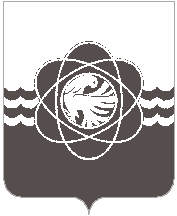 П О С Т А Н О В Л Е Н И Еот 12.11.2019 № 1265В целях повышения эффективности работы по обеспечению безопасности людей на водных объектах в осенне - зимний период 2019 - 2020 годов, снижения несчастных случаев и гибели людей на водных объектах на территории муниципального образования «город Десногорск» Смоленской областиАдминистрация муниципального образования «город Десногорск» Смоленской области постановляет:1. Провести в период с 15.11.2019 по 15.12.2019 месячник безопасности людей на водных объектах на территории муниципального образования «город Десногорск» Смоленской области.2. Утвердить прилагаемый План проведения месячника безопасности людей на водных объектах на территории муниципального образования «город Десногорск» Смоленской области. 3. Рекомендовать ответственным исполнителям при проведении месячника обратить внимание на своевременное проведение мероприятий по предупреждению гибели людей на водных объектах.4. Рекомендовать государственному инспектору по маломерным судам инспекторского участка «Десна» А.И. Зубову организовать: 	- учёт мест массового выхода людей на лёд, обозначение опасных мест предупреждающими знаками;- проведение совместно с ОМВД России по г. Десногорску, Управлением по делам ГО и ЧС, ООО ТРВК «Десна-ТВ» рейдов по предупреждению несчастных случаев на льду;- проведение совместно с Управлением по делам ГО и ЧС занятий в образовательных организациях по разъяснению детям правил поведения на водных объектах.5. Управлению по делам ГО и ЧС (А.К. Воронцов):- довести настоящее постановление до руководителей предприятий, организаций, учреждений; - провести совместно с ООО ТРВК «Десна - ТВ», СОГУП «Южная объединённая редакция» профилактическую работу с населением о правилах поведения и действиях в чрезвычайных ситуациях на водных объектах;- подготовить до 20.12.2019 отчёт о проведении месячника по обеспечению безопасности людей на водных объектах.6. Отделу информационных технологий и связи с общественностью (Н.В. Барханоева) разместить настоящее постановление на официальном сайте Администрации муниципального образования «город Десногорск» Смоленской области в сети Интернет.7. Контроль исполнения настоящего постановления возложить на председателя Комитета по городскому хозяйству и промышленному комплексу Администрации муниципального образования «город Десногорск» Смоленской области И.М. Блиновских.Глава муниципального образования«город Десногорск» Смоленской области                                               А.Н. ШубинПЛАНпроведения месячника безопасности людей на водных объектахна территории муниципального образования «город Десногорск»Смоленской областиО проведении месячника безопасностина водных объектах на территории  муниципального образования «город  Десногорск» Смоленской области в осенне - зимний период 2019 - 2020 годовПриложениеУТВЕРЖДЁНпостановлением Администрациимуниципального образования «город Десногорск» Смоленской области от 12.11.2019 № 1265№п/пНаименование мероприятийСрок исполненияОтветственные исполнителиПримечание1.Доведение до руководителей предприятий, организаций, учреждений постановления Администрации муниципального образования «город Десногорск» Смоленской области о проведении месячника на территории муниципального образованияноябрьУправление по делам ГО и ЧС2.Проведение заседаний КЧС и ОПБ по вопросам безопасности людей на водных объектах в осенне-зимний период 2019 - 2020 годовноябрь-декабрьПредседатель КЧС и ОПБ3.Выявление незарегистрированных мест массового выхода людей на лёд и проведение разъяснительной работы на местах пребывания людей на льдувесь периодИнспекторский участок «Десна» 4.Обозначение опасных мест выхода на лёд предупреждающими знакамивесь периодИнспекторский участок «Десна»5.Организация рейдов по предупреждению несчастных случаев на льдувесь периодИнспекторский участок «Десна», Управление по делам ГО и ЧС, ОМВД России по г. Десногорску, ООО ТРВК «Десна-ТВ»6.Проведение совместно со СМИ профилактической работы с населением города о правилах поведения и действиях в чрезвычайных ситуациях на водных объектах в осенне-зимний периодвесь периодИнспекторский участок «Десна»,Управление по делам ГО и ЧС,ООО ТРВК «Десна-ТВ», СОГУП «Южная объединённая редакция»7.Размещение статей и памяток по безопасности людей на водных объектах на официальном сайте Администрации муниципального образования «город Десногорск» Смоленской областивесь период Инспекторский участок «Десна», Управление по делам ГО и ЧС8.Проведение занятий в образовательных организациях по разъяснению детям правил поведения на водных объектахвесь периодИнспекторский участок «Десна»,Управление по делам ГО и ЧС9.Обобщение материалов, подготовка отчёта по результатам проведения месячника по обеспечению безопасности людей на водных объектахдо 20.12.2019Управление по делам ГО и ЧС